  NEMŠČINA – obvezni izbirni predmetPredmet je triletni. Učenec ima možnost, da se k nemščini pridruži šele v 8. ali 9. razredu, vendar bo dodeljen v tisto skupino, ki bo ustrezala njegovemu predznanju.V kolikor je učenec že hodil na nemščino kot neobvezni izbirni predmet, se bo pri pouku upoštevalo njegovo predznanje.Kolikokrat na teden? Dve uri na teden. (Letno 70 ur v 7. in 8. razredu ter 64 ur v 9. razredu.)Preverjanje in ocenjevanje znanja: Ocenjevanje je številčno (od 1 do 5). Učenec mora v vsakem ocenjevalnem obdobju pridobiti najmanj tri ocene.  Splošni cilji: Pouk je usmerjen k učencu, njegovemu jezikovnemu razvoju in postopni samostojnosti. V skladu s tem učenec spoznava jezikovne in pragmatične zakonitosti nemščine, razvija bralno in slušno razumevanje ter ustno in pisno sporočanje. Pouk jezika spodbuja ustvarjalnost in domišljijo. Pouk vzbuja zanimanje za drugo in drugačno. Učenec izoblikuje pozitiven odnos do tujega jezikovnega bogastva in razvije celostno sposobnost za medkulturne in medjezikovne komunikacije s pomočjo nemščine.Teme :Jaz: osebni podatki, videz, značajske lastnostiMedčloveški odnosi: člani družine, prijatelji, sošolciDom: hiša, stanovanje, stanovanjska oprema, prostori v hiši, vsakdanja opravilaŠola: urnik, učenje, potrebščine, učilnica, urnik, šolski predmetiProsti čas: šport, različne aktivnosti, konjičkiČas: ure, dnevi, deli dneva, letni časi, meseci, praznikiPrehrana: jedi in pijače, obroki hrane, vrsta hraneNakupovanje: hrana in pijača, oblačila, cena, kakovost, žepninaOblačila in obutev: vrste oblačil in obutveDelo: posamezni poklici in načrti za prihodnostŽivljenje v mestu in na podeželju: javne zgradbe, promet, prevozna sredstvaNaravno okolje: vreme, narava, živali, skrb za okoljeTelo in zdravje: deli telesa, nega telesa, osebna higiena, zdrava prehrana, bolezniSlovenija: moja domovina, moj domači krajNemško govoreče države in EU: države, glavna mesta. prebivalci, jeziki, kulturne posebnostiPotovanja: spoznavanje tujih krajev, izletiOb koncu šolskega leta se učenci lahko udeležijo celodnevne ekskurzije v nemško-govorečo deželo.Učiteljici: Tanja Povhe in Nina Arh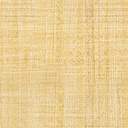 